 Work Experience		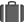 From	: July’17 – Dec’19Position	: Senior Manager-Quality Assurance , Company: Kellogg Brown & Root, Kingdom Of Saudi ArabiaProject         : (Oil and Gas, Petrochemical, Sewage Water treatment, Reverse Osmosis, Wastewater treatment etc.) Project Management, Engineering & construction design consultancy.         Developed, implemented monitored and controlled Project Quality Plan, Quality Manual, review design briefs, SOPs, design management Possess excellent writing skill, Detail oriented, Prepare Technical proposals evaluation its constructability, bid documents, bid invitations, Technical and business writing, Interaction with all management level and departments, Purchasing, construction Design/engineeringCommunication of quality policy, Quality objectives to consultants/contractors, Performance bonds, insurance, warranties are in place Support teams management, process owners in development & implementation of plans and procedures as per design principlesMonitoring quality performance (FMEA, SPC),Tender preparation, Inputs and review to tendering documents, Pre-qualification, design Develop, implement audit schedules, plans, including unannounced visits, Maintained working environment to Meet design standardsFocused & strategic approach to Quality aspects to the Supply Chain with ERP(SAP), Supporting others, report corporate managementCarry out & lead internal and external audits. Develop statistical report, Root cause analysis-fishbone diagram, frequency distribution charts, regression analysis, Performance metrics. Chair Quality meetings, follow design teams, take trust and empowerment initiativeIdentify and communicate lessons learned. Quality workmanship, Personal effectiveness to Coordinate and manage 3rd Party Audits. Technical expertise in Quality program, Analyze problems, inspection and testing technique, analytical skills - data analysis, motivationReviewed Civil, mechanical, electrical, equipment, design projects for quality, Participates in the development of functional strategyQuality training, statistical tools, Quality audits & compliance report preparation, Risk analysis, analytical approach to problem solving Creates inspection reports, conditions to ensure requirements met, legislation, project assurance, contract review, technical papers Review, validate & verify engineering design procedure. Measure effectiveness of process performance, identify area of improvement, Train support staff for performance, Client Interfacing, ensure contractor  procurement plan, exchange of communications Makes recommendations for corrective action & preventive action in design drawings. Decision maker to confirm production processes Developed multitasking skills, Applies knowledge management of quality systems & tools to validate & verify standards for executionsImplements principles, performance evaluation, prediction to improve reliability & maintainability, commissioning, report writing, Quality assurance processes in project organizations, Technical and commercial support in tender, ensure manpower, resource, budget etc.Maintain quality standard of products, quality procedures, materials of work scope. CAR and TPL, construction Insurance ClaimsAligns quality management with the performance needs of product lines, under general direction. Quality and Cost analysis, Technical support to business systems development, Audit quality system for compliance of ISO Standards as per corporate policies Analyze data using analytical instruments, with logic and reasoning, monitor customer satisfaction index, vendor performanceAccountable for the performance and results of related multi disciplines, multicultural teams sub-group within function, oversee bid openings, provide inputs to kick-off meeting, identify key performance indicators, review Return On Quality Investment (ROQI) reportOrient the delivery of functional objectives by providing leadership and direction to team members with verbal communication skillsImplemented global processes & procedures, Quality engineering review of design, functional support to task completion, flexible, open-minded, analytical to validate performance, SHYAM KISHORE SINGH~ Senior Quality  Management Professional ~		~  Project Management, Quality Assurance & Control, ~Industry Preference: Construction/ Oil & Gas/InfrastructureLocation Preference: Any skishoresingh02@yahoo.co.in	        +91-7042678405/+91-9953280403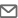 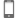  PROFILE SUMMARY:Result-oriented, Cooperative, self-motivated, innovative, Resourceful, qualified, organized Engineering management professional, over 2-1/2 Decades of demonstrated experience, proven track record of Project management Strategic Planning experienced trainer and good communicator, consulting International projects in India & Middle East.  Certified PMP, Six sigma Black Belt, QMS lead Auditor, Chartered Engineer, MIE, B Sc Engineering-CivilConstruction Project & Quality Management for  environmental & sustainability projects in India/Middle east. Worked with, Multinational Engineering & Project Management consultants (PMC) and EPC-Main contractorsManages multiple assignment,  Work under pressure, set strategic direction, Support offshore / heavy civils works, Infrastructure, dredging, industrial gases, Oil and gas industry, Petrochemical, Building, Sewage, Waste/water treatment, Pipeline, petroleum, Oil & Gas, Metro rail station, tunnelling, metallurgy, Welding, NDT, coating & Painting Lead, mentor, coach and develop the local project delivery team, regular project reviews, monitor projects health to identify recovery actions. Excellent in Presentation skills, estimating, forecasting, risk management, management of change, project close out, Program management, Technical consultation,  contractor management Develop Project Quality Management System (PQMS) as per ISO standards, QAQC scopes, site inspections plan, risk focal point, key metrics,  Quality matrix, project quality data analysis, business development, Supplier managementFinancial control, Administrative direction, procurement process, contract negotiations. effective plans and methods for completion of project, ensuring necessary permits and legal papers are secured prior to project commencement. implementation of strategic programs and policies for product quality in defined framework, collaborating etc. Ensure technical reviews of shop drawings, progress monitoring. Chair Quality review meetings, review minutes of meeting, Quality Control Procedures, Project Quality Plan, ITP, design documents, Vendor approval, QA TrainingIdentifying issues, Problem solving to timely delivery by influencing & negotiation, ensure flawless execution, meet schedule deadline, quality standards compliance, allocate budget & establish cost baseline, functional support, interpreting statutes, codes, best practices & regulations. selection, training, discipline & remuneration of staffs, Analyse customer satisfaction, customer feedback, technical reports, remedial actions, update database, budget allocation, met objective goal and target. Planning, client liaison, QHSE surveillance, walkthroughs, process oriented, promoting Contractual Quality as customer requirements, cost control with full profit and loss (P&L) responsibilityInvolved in Commissioning, Ensure Stakeholder engagement, Benchmarking, Performance Metrics, Balanced scorecard, Key Performance Indicators (KPI), Trend analysis, disciplinary action, subcontracts, systems trainingLiaise legal Authorities, third parties, engineering disciplines’  owners & site representatives, team members, Project director on QA/QC issues, developing talent, managing multiple projects simultaneously, client managementEstablishing & implementing control system, performance monitoring, controlling and auditing multi projects Technical review of material & it’s selection. Involved in Requisitions, purchase orders, report writing, change requests,  quality  programs, safety programs, site Engineering & supervision, welding procedures, welding inspectionReview technical specifications, code, standards, tendering document review, pre-qualification, detailed design, international standards, process control, Safety regulations, man management among multi-disciplinary project teams.  Review Customer satisfaction, process implementation, concept designs, value engineering, client interfaces, supervisory functions, Engineering Documentation, File management, construction managementProcess Inspection & Testing, Laboratory testing, Corrective actions and Preventive Actions, Information audit, Capability assessment, Project reporting. Co-ordination with relevant organizations, reports review and Analysis, resolving issues with site management, technical support to business system improvements, contract planning. Performance appraisal, responding contract requirements, Asset management, construction/design supervision, deadline-oriented program execution, risk analysis, civil works planning, concrete workshop, Deploy manpower as per business planning and performance, solving technical problems with new technologiesAllocation of resources, Motivating Team performance, Co-ordinate Lesson learned, update data procedure development, optimization of production Process. Creating and sustaining a dynamic environment that fosters the development opportunities in fast track project lifecycle & milestones. Promote company culture mission and vision.Motivates Quality & project performance amongst the team leadership, senior management within contractual & client requirements.  Create learning environment, Dedicated to Meet tight deadlines & search new opportunities KEY SKILLS:Quality Assurance   Quality ControlProject Management  Construction management Stakeholder Management Material Management  Time management skillsClient Relationship Managerial skillsInternal audit External audit   Business Process Mapping Statistical AnalysisTeam Management  People ManagementConflict resolution Information ManagementRisk Management  Root Cause AnalysisEffectiveness Measurement Organizational ManagementRisk assessment skillsExcellent Communication skillSOFT SKILLSCollaborativeCommunicator Innovator CommittedCreative Thinker  AnalyticsProficient EthicalPresentationCross-cultural   EnthusiasticIntuitive Coaching & MentoringWritten CommunicationVerbal communicationSubject Matter ExpertTrouble shooting skillsPresentation skillsProactiveDecision MakingCoordination skillsLeadership skillsComputer skills Training skills   Interpersonal skillsEDUCATION & CERTIFICATION1991: Engineering Degree (Bachelor of Science in Civil Engineering) from M I T- Muzaffarpur, B R A B UAdditional : Master of Business Administration (MBA) -1995, Ph D (Project Management)-2011, PMP (USA)ISO 9001 QMS Lead Auditor - IRCA, Lean/Six Sigma Black Belt, Chartered Engineer, Microsoft office skillsComputer Applications, Asset Integrity and Process Safety Management, H2S Lean IT, ASQ - ZED Consultant.Member Institution of Engineers (MIE), Life Member Quality Council of India(QCI)Address : GC6, Gaur City-1, Greater Noida (U P)-201318 (India)EDUCATION & CERTIFICATION1991: Engineering Degree (Bachelor of Science in Civil Engineering) from M I T- Muzaffarpur, B R A B UAdditional : Master of Business Administration (MBA) -1995, Ph D (Project Management)-2011, PMP (USA)ISO 9001 QMS Lead Auditor - IRCA, Lean/Six Sigma Black Belt, Chartered Engineer, Microsoft office skillsComputer Applications, Asset Integrity and Process Safety Management, H2S Lean IT, ASQ - ZED Consultant.Member Institution of Engineers (MIE), Life Member Quality Council of India(QCI)Address : GC6, Gaur City-1, Greater Noida (U P)-201318 (India)EDUCATION & CERTIFICATION1991: Engineering Degree (Bachelor of Science in Civil Engineering) from M I T- Muzaffarpur, B R A B UAdditional : Master of Business Administration (MBA) -1995, Ph D (Project Management)-2011, PMP (USA)ISO 9001 QMS Lead Auditor - IRCA, Lean/Six Sigma Black Belt, Chartered Engineer, Microsoft office skillsComputer Applications, Asset Integrity and Process Safety Management, H2S Lean IT, ASQ - ZED Consultant.Member Institution of Engineers (MIE), Life Member Quality Council of India(QCI)Address : GC6, Gaur City-1, Greater Noida (U P)-201318 (India)EDUCATION & CERTIFICATION1991: Engineering Degree (Bachelor of Science in Civil Engineering) from M I T- Muzaffarpur, B R A B UAdditional : Master of Business Administration (MBA) -1995, Ph D (Project Management)-2011, PMP (USA)ISO 9001 QMS Lead Auditor - IRCA, Lean/Six Sigma Black Belt, Chartered Engineer, Microsoft office skillsComputer Applications, Asset Integrity and Process Safety Management, H2S Lean IT, ASQ - ZED Consultant.Member Institution of Engineers (MIE), Life Member Quality Council of India(QCI)Address : GC6, Gaur City-1, Greater Noida (U P)-201318 (India)May'16 to Jun’17 with NAA, PDO Oil & Gas Project, Oman Quality Manager – Desert Oil field drilling Rig infrastructure, Rig pad, cellar, Approach Road, Inlet-outlet piping, camp, Land development, Earthwork, well services, Service lines, crude pipe line, Drainage, Sewage and water distribution systemEstablished, Implemented, monitored and controlled Quality Management System(QMS). Reviewed Project Quality Plan, Procedures, Method statements & ITP, Managed Risk and mitigation, Job planning, Changes. Internal Audits.Vendor and internal process Evaluation, set performance management framework(pmf),Technical supervision, Interface with Logistic  information System (LIS) Quality meeting, developed excellent communication channel, Management. Identify and reports quality issuesOversee quality operations and support functions, Conducted Review Meeting, Contractor, Sub-Contractor Quality Audit, Close-out project phases. Interaction with stakeholders on basis, Consultants, multi project QA/QC Management based in corporate office. Root Cause Analysis, Quality trend analysis Statistics/KPIs, NCR, Performance Metrics, implementation of Corrective and Preventive Actions. Worked independently for assigned task. Quality report. Data collection and analysis, Monitor Testing, maintain Document and data sheets. Conduct system verification for installation and compliance with design specifications and report preparation, early warning notice on quality issues Developed strategies with organizational skill to achieve financial and operational goals. Payments and invoice reviewImparted training to site quality staffs, to ensure uniform standard of practice across the site, root cause analysis of criticality findingsMonitor Quality and workmanship of concrete, ensure slump and temperature are checked for every truck, copies of pore-records are maintainedDeveloped the overall project quality plan in line with the ISO 9001, process development, scope of work and client/project requirements.Ensured implementation of projects quality and execution procedures as per corporate initiatives. Maintained working relation for QA/QC issues.Updated the project quality documents as and when required. Make instant decision to avoid delay in execution. Reviewed Test Plans, supplier PQ documents & coordinate with Procurement for supplier PQ. Conducted Periodic site inspection.Reviewed suppliers & construction contractor quality and HSE documents. Coordinated Quality activities, engineering process etc.Planning audit schedule, conduct project internal technical compliance audits as per plan and inform the interested parties accordingly.Reviewed and provided Quality feedback on matters related to the quality to projects and engineering/design team.Compiled and distribute the Quality Reporting as per the project requirements. manage, control and reportConducted management reviews/meetings on Project Quality Management system.                                    Jan’15 to Feb’16 with Aurecon ( PMC ) for QPMC Material Handling Project-Qatar Lead Quality Manager- Management consulting for FIDIC design-build Infrastructure projects, material handling systems to support Qatar construction market, Massive conveyor lines, Hopper, Material Stacking Yard, Secondary, Primary Substations, HV/MV/LV power distribution, fibre optical cable, HVAC, planting trees Firefighting, Control Buildings, Internal Road construction, Drainage, Sewerage, Water systems, supply pipe lines (transmission and distribution systems), Earthworks, greening, Irrigation, Landscape/garden, Ensured quality requirements are incorporated into tender document and vendor evaluation procedure, motivated & empower human resources. Contractor supervision with leadership capabilities, SWOT Analysis, O&M documentation, electro, mechanical, sheet metal and plumbing Identify, evaluate and resolve Civil, Mechanical & Electrical Engineering related quality issues, technical solutions, monitor business metricsProvided quality inputs and advise to the procedures of procurement, construction pre-design, project design, tendering, commissioning/handing over of MEP, civil and structural engineering, Vendor management, support in safety planning and environmental planningImplemented QMS , Liaised with project director for QAQC issues, inputs in quality review meetings, make informal & formal presentationsInternal and External audits as per ISO standards, Followed up closure of findings, CARs, Team oriented, Project risk review & mitigationManagement review meeting, Performance evaluation of the contractor & subcontractors, for success of all aspect of business operations  Regular quality meeting on quality issues, non-conformities, quality improvement initiative with maturity, Innovation, Technical understandingAudited subcontractor and vendor of materials/ Equipment, training to QA/ QC personnel, audit QA/QC procedures, site documentationReviewed contractor’s calibration, quality plan, procedures and documents, establish continuous improvement team culture and standardizationCollaborated with contractors engineering in-charge, project managers, team of multi-discipline staffs, key clients, Review Quality pan, ITP Vendors and supplier quality evaluation, scores bid, support senior management with problem solving & decision-making skills, safety briefings, Man management skills, resource utilization, organizational abilities, relationship management, Quality Improvement processesCoordinated Lesson learned, Pre-commissioning, Commissioning test procedures, Testing spare of parts, QA/QC activities, Stack holder’s issues.Prepared weekly/Monthly QA Report, KPI Trend analysis. Analyse problems, deliver innovative solutions, Record punch lists and follow to close itImplement electronic document management aligned commissioning management requirement, support safety officer in Job safety analysisMonitor calibration & testing of measuring equipment, certification and maintenance of construction equipment. Deal Multi-cultural environmentDefined requirement for contractors and vendors, including quality control & quality assurance , interpersonal communication & business skills  Implemented Quality management skills, operational excellence- Supply Chain management of raw materials, customer assurance requirementsActed as single point contact covering all quality issues for site staffs, external clients and other external agencies. Workplace safety inspectionsEstablished quality policy, objectives as vision & mission, workable solutions to quality safety and environment (QSE), document managementStimulated quality system awareness with project employees continual improvement of the QMS. Ensured design philosophy implementation Defined QA/QC resources during various phases of project progress and managing QA/QC services contract, maintained successful track recordSept’12 to Dec’14 with Penspen, Offshore Oil and Gas plants, Aramco &  Kuwait JV Oil Project, Saudi ArabiaQuality Coordinator/Manager -   Project Management Services & consulting engineering, the management and supervision of EPC projects within a $4bn programmes of works,  production facilities of energy and technology solutions including offshore field development, submarine pipelines, SPM, Jackets, brownfield modifications, demolition, decommissioning, Pipe line, onshore brown field and greenfield plant works, utility works (desalination, power plants etc.). From conceptual design to closeout for Core engineering function for review of pre-FEED Design Basis Scoping Papers for FEED supervision and for EPC engineering specialist support, SOP program development, Engineering deliverables related to Quality Management skills, Prepared Quality Plan, Management procedure and implemented as per ISO: 9001 & ISO:29001, supported legal advisory, customer communication. Evaluated bidder compliance with work scope, Technical aspects, QA/QC Procedural requirements, assessed and upgraded.Reviewed design programs and resolved technical matters related to QA/QC documents, Quality plan implementation, ITPs, Quality Procedures Provided guidance & QA/QC support in pre-construction process design phase to office administration procurement, technical training, bid evaluation and design review during FEED. Technical Investigations, Ensure health, safety and environmental performanceParticipate in detailed engineering, pre-construction support to procurement, fabrication, testing installation, commissioning and start-up stage.Client side interface, Conducted verification assurance audit for offshore-onshore, scope creep of project, followed up to closure. requirementsParticipated critical design review, testing of materials/equipment, It’s component & failure investigation, root cause analysis, Technical queryPrepared Monthly QA/QC Reports, analysis of quality status, Followed up QA/QC audit finding & briefs to senior executives & managementAnalyse, interpreted and reported the QA/QC status, Managed Training, Orienting and induction to staffs on IMS for professional standardsNCR and its closure, maintained change records, Risk register, handing over documents, construction programs, input to 30/60/90 modelReview site instruction, recovery plan, change orders, waiver request, documentation, delivery package. Site reviews, Project Quality ReportingLesson learned, HAZOP, Analysed Risk, Change management, Quality data management, QA/QC review meetings. Prepared KPI quality tables  with business strategy, Highly computer skilled in analyse trends, identified critical area of improvements. QA/QC input to the Scope of worksInterface with Technical core manager, project head to achieve 100% client objective for EPIC tenders. Maintain strategic relationshipsJan’10 to Jul’12 with CPECC, Habsan to Fujairah(Dubai) Crude Oil Pipeline EPC Project, UAELead Auditor/QA Manager- Project Management and supervision of within $ 4bn programme of works for energy sector, technical solutions including design build projects - offshore field development, brownfield modifications, subsurface drilling, Pipe line, onshore brown field and greenfield plant works, utility works (desalination, power generation plants), EPC Contract Crude oil Cross country pipelines, micro tunnelling, connecting stations, intermediate station, Firefighting, Static & Rotating equipment, subsea pipeline, HVAC, offshore construction, single point mooring(SPM) devices installation, Offshore quality operations- Jackets, Submarine cables and pipeline, Topsides, storage TanksCoordinated site third party inspection, Non Destructive Testing program, engineering disciplines, safe works habit safety management systems adherence, material tracking, support purchase requisitions, process minded approach to audit, photo & video evidences coordinating projects Establish business performance management, efficient line management, project team, effectiveness of world class quality management system Managed disposition of non-conformance for effective resolution and process improvement inspectors representatives, turnover documents Handle multiple projects, conducted External and Internal audit, validate Integrated management system (IMS) implementation on project Maintenance rotating equipment & Static equipment, Inspection test equipment & components, witness equipment commissioning, start-up stageParticipated logistics, vendor selection, procurement process, collaborate project team member, train others, Control Chart, Pareto Chart, Dash    boards, Histograms flowchart preparation for monitoring planning systems for strategic business, customer advocacy and proposal supportCarried upside-downside quantitative, qualitative risk assessments in business, facilitating to troubleshoot issues,  pipe welding, offshore oilfieldRecord review of Leak testing, operation, maintenance of facilities, Mechanical completion, Paperwork, asset management, Project documentationCommissioning supported with Computerised Maintenance Management System, Completion Management System as per service contractManaged global vendors, Manufacturing record book, official correspondences, pre commissioning handover documents, Technical library Coordinate technical subject matter experts, stakeholders, review Hardness data, MTR’s, engineering data, bill of materials, NDE, WPS, WPQR, Bill of materials, machinery surveillance plans, stress strain analysis, witness Performance test of pumps, operational tests for compressorIdentifying trends, evaluate status of quality systems, implementation with statistics, reported to line management programming & close outTechnical execution, self-initiative, surveillance, safety audits of project activities, record keeping, verification of compliance with Quality plan Interfaces and briefs senior and executive management with regard to QMS performance and ISO 9000 process improvement, facilities operationsEnsured Quality documentation aligned as built hand over dossiers requirements. summarizing information, Support production managementJan’09 to Jan’10 with ADCC JV , NDIA Airport Project, Qatar  QA Manager- Aviation-Airside and airfield buildings - Emiri Terminal, Hanger, cargo agent, Air Traffic Control Tower, Utility Buildings, taxiway, Helipads pavement, Lounge, Retaining walls, Passenger Boarding Bridge (PBB), Preconditioned air unit(PCA), Aeronautical ground lighting (AGL), Visual docking guidance system (VDGS)Develop Project quality plan, Work procedures & methodology, Inspection test plan, Audit schedule, Management Review meeting, Quality Manuals Civil works Construction, Advise on staff recruitment, Planned, scheduled audited and measured the effectiveness of process, function and discipline. Site supervising. Testing and commissioning, ORAT trials, review design drawings submitted by consultant, Oversee Airside & Airfield construction liaising monitoring activitiesIdentified areas of improvement and verified compliance to system, vulnerabilities and liabilities addressed with preventive actions, decision to influence output, communicate effectively Non-conforming material to all concerns, Ensure quality management aligned with project design, Detail oriented, engineering, procurement, commissioning, pre commissioning requirements as per company corporate policies, act as troubleshooting leaderFollowed-up audit findings closed out audit reports and CARs, implemented Corrective and Preventive action, managed site, Interact with all levels of management  Performed Quality investigations root cause analysis for critical findings. Facilities management, single point contact, Audit as planned on approved audit schedule. Implemented and closed out action items and improvement measures raised during audits, sampling plans, technical engineering in effectiveness of actionInput to IMS Management Review Meeting, determine suitability for compliance, its effectiveness. Closed client interface, making presentations utilizing visual aidsDocumented IFC drawings, specifications, codes, standards, engineering project controls, claims resolution, procurement, estimating, vendor/subcontractor auto cadCoordinated Remove bottlenecks of Quality procedures that needs streamlining, Identified gaps in skill set and knowledge, arrange training, Interviewing hiring resources, Planned and administered Quality education for employees at all levels. Verified Safety & environmental protection, raising documentation submittalsCoordinated Codes and standards, analysed audit findings evidence, feedback on the opportunities for improvement. Uses site Engineering server for documentation. Worked closely with Project Manager to confirm that the project delivered in conformance with Quality requirements.Promoted and implemented quality standards throughout the company. Prepared and obtained approval. Issued and implemented a project specific Quality Management Plan (QMP) in compliance with requirements. Performed activities such as confirming quality control compliance, management of quality problems etc.Ensured company standards as outlined in the QMP are effectively implemented. Ensured adequate corrective measures are implemented in cases of noncompliance.Provided administrative and technical direction to all quality assurance and control personnel. Established, tracked and reported on trends for key quality metrics including customer satisfaction. Developed, managed and continually improve the Quality Management Plan. Monitor compliance with checklists         Previous Work ExperienceOct’05 to Dec’08 with Group3 LLC, High Raised Building Project United Arab Emirates Corporate Quality Manager-Major capital Improvement, Mixed-use, Industrial, hospital, commercial projects, Architecture, Real estate – Land development, high rise residential building, Oil & Gas (ADNOC) projectsWorking experience as senior Quality advisor for projects, Planned, directed and supervised project specific Quality Assurance . Promoted and implemented quality standards throughout the company. Prepared and obtained approval. Issued and implemented a project specific Quality Management Plan (QMP) in compliance with requirements. Performed activities such as confirming quality control compliance, notification to management of quality problems etc.Provided administrative and technical direction to all quality assurance and control personnel. Consensus building among teamEnsured company standards as outlined in the QMP are effectively implemented. Process and procedural system improvements Ensured adequate corrective measures are implemented in cases of noncompliance, Reliable and safe work practice on projectsWorked closely with Project Manager to confirm that the project delivered in conformance with Quality requirements. Developed, managed and continually improve the Quality Management Plan. Monitor compliance with checklistsEstablished, tracked and reported on trends for key quality metrics including customer satisfaction.Sep’04 to Oct’05 with Essar Oil, Refinery Project, India   Manager-Civil (Project Manager) - Tank-farm, Substation, Control building, Pipe Line & Piping, RTR Pipeline, embankment, Rail track, Rail transportation, Offshore jetty and Marine structures, roads, Trucking, Electrical communication cables, Captive power plant - Gas Turbines  Managed Civil department, Scheduling, Contingency planning, development of department strategy at tactical & operational levels, cost estimating, budget controlManaged optimum performance & delivery criteria & benchmark of department and contributed to profitability, P&L accountability (profit & loss), basic design plansFormulated Project Management Plan, Project evaluation, Balance Score Card/Operational Plan for the approval of the design & engineering, mentor subordinates Ensured realization, in accordance with Engineering specifications to achieve the objectives linking KPI, executive reporting, gap analysis, business meetingsMonitoring progress Work Breakdown Structure (WBS), Cost Breakdown Structure, Resources Breakdown Structure, Prepared financial performance, adjusted detailed project work plans and department staffing plans. Implement baseline/master plan, safe site practice, bid analysis, Tenders and contract negotiationSupervise & control business, Internal staff planning, Technical, fiscal and administrative functions, labour relations, local procurements, payroll. Site work instructions Utilize computer technology & primavera software to access data, maintain records, generate reports, oversee field operations management, safeguard company assets, Ensure project operations comply with design specifications, construction Law, contract specifications and client requirements, Monitor variations & claims, Technical proposals evaluation, constructability, Scope management, setting performance standards and priorities, monitoring performance, operations strategy Liaison with subsidiaries, supporting departments, reported issues and status at program director level, Review subcontractor scope as per contract documentationProgramme controls, cost management, balance sheet, contract administration, project delivery and work assurance, oversee bid lists through contract awardEstablished business plan, multiple priorities, objective, Project estimation and strategy formulation, progress tracking supply management and daily site operationsPlanning, formulation of design alternatives & solution for construction technical issues, conceptual estimates, finance operations, work winning feasibility studiesContract law,  legal regulatory requirement, Project Status Review (PSR), Project Margin Analysis Report (PMAR), work processes, sequencing, and QS interfacesLiaison with employer, stakeholders, statutory authorities, relationship building, inspects, identify non-compliances, expedite quality delivery, strategic leadershipEnsure general technical performance by applying technical data & business background, turnaround performance reviews, excellent verbal, oral communications, Taken general measures to achieve the 100% capacity utilization & occupation rate within the department, Assigned Manpower/Work force, Performance reviewsEnsure on time reporting, capacity utilization rate, work in progress, insight into the financial performance and operational situation, contractual correspondenceManaged department within framework of HR policy. Contract management, Financial planning and analysis, Business continuity management in technical servicesManage Multiple tasks externally and internally, follow up, compliance of contractual obligations, value engineering, construction budgets, hold or release paymentsConsultation to achieve an appropriate qualitative and quantitative staffing of the department. Master Schedule control, Risk register, Project Coordination & reportingInvolved in quality, environment, asset management, Occupational health and safety practices within department, projects and Staffs, management controlCoordinated bidding process, procurement, communicated staff on the department’s working methodologies, assure delivering projects within schedule and cost.Prepared Master plan, Financial audits, allocated hours & budget for all projects with regards to civil disciplines to complete the Civil projects, contract closeout Set key milestone Interfaced with other disciplines departments in professional manner, clients, construction contractor and third parties. Manage Change OrdersSep’03 to Aug’04 with Archirodon, Qatar Petroleum (QP) LNG Offshore Project, Ras Laffan Qatar - Oman  Section Head (QA/QC Manager)–Maritime capex project, Loading Berth, Pipeline, Tanks, Marine works, Jetty, steel structure, Dolphin, Approach Road, Pre castsManaged quality, ensure compliance to QMS codes, standards, regulations, ordinances, specifications, regulatory requirements, Authority for quality performanceImproved high quality achievement and performance improvement throughout the organization, construction efficiencies and productivity factors at site locationManaged development and implementation of QMS for fabrication, inspection, documentation, assure project implementation, reporting Head office managementAssigned duties to QA/QC staff and related work schedules. Reviewed work orders, Followed closure of nonconformance report, support team technical capabilities Identified & developed certification requirements, asses education/training need of subordinates, continuous process improvement in business understanding Demonstrate leadership to overcome obstacles, mentorship, training & direction, Quality Management Techniques to all QA/QC personnel. Support plant operationsTaken responsibility for hold-point releases, operational activities and related issues, Dredging, practice operating efficiencies to go into the next work stage.Developed, implemented risk based inspection (RBI) activities and processes, standard value-added practices, comply security protocols, functional requirementsManaged plant integrity through a failure analysis reporting system and following up on recommendations, client facing role to address QA/QC, handling inquiriesOverseen supervision of all visual inspections and NDE, including 3rd party subcontractors, site documentation. maintain labour relation, Resolved redundanciesQuality inspection, NDE, develop mock-ups, field testing plans for construction, field work, rehabilitation & repair work, alterations, reporting requirements adheredCheck lists, construction processes, Identified and developed alternative solutions to correct inspection functional deficiencies. Interface with executive leadershipManage construction vessels, barge, change process, plant equipment maintenance, inspection, NDE certification, QMS internal audits to maximize efficiencyMar’2002 to Sep’2003 with KSHI JV, Under Ground Cut and Cover Tunnels Metro Rail Project, IndiaCivil Manager Project Management- High value EPC Civil engineering sustainable Infrastructure projects, open cut and cover tunnelling, dewatering, underground structures stations, Steel Structure, Rail Yards, Diaphragm walls, Bored piles.Compiled & planned budget, cost estimates, financial estimates. Managed complex multidisciplinary supervision, oversee, revenue & cost, accounts commercial Coordinated with planners to develop schedules of contractors and subcontractors. Reviewed contractual agreements, Construction supervision, Cash collectionLiaison with Internal teams, Programme, planning and risk engineering system compliance, financial assessment, Senior teams meeting and strategic workshops, Ordered, managed materials hardware, equipment, reconcile, Liaison with engineers, buyers, estimators, quantity surveying, negotiation Supervise field constructionMaintaining relationships with involved stockholders, prepared weekly and monthly progress reports, owned professional responsibility, coordinating turnaroundSupervised construction project progress,  reports on timelines, progress & adjustments, cash flow, analysis to reducing costs, timely delivery, project trackingEnsured legal framework requirements of building design OSHA, safety codes, safety inspections & regulations, access control are met, fulfilled labor requirementsCost Management, Contingency Analysis, Budget reconciliation, Variation Analysis, profit analysis Change Management, Demand management, Resource estimationUsed Technical capability to administer budget, fiscal control, contingency, Accounting, cost estimating and value engineering, performance and delivery criteria,Interface with Sub-contractor management, client management, Dispute management, Materials Management, Contract administration, Quality Management, Performed tasks of a cost estimator, projects are completed on time and within project budget. Maintained high calibre cost effective performance, Cost reporting Technical proposal writing, negotiations, identify emerging trends and opportunities, construction supervision, site development, support business developmentsDeveloped program of work and strategy development, successful project, tender briefing, Civil Construction supervision, client co-ordination, monitoring activitiesExercise independent personal judgment, analyze, performance, Prevented problems before they occur, planning, policy development, delivery and storage of equipment and hazardous materials, economic regulation, project finance, techno-commercial operations, tenders and forward planning, identifying financial risk Monitoring construction cost control, budget setting, conflict, review engineering architectural drawings, business, engineering, codes, specifications, design issuesEnsured safety inspections, regulations of health safety and environment (HSE) are adhered. Technical writing, setting priorities, Site Construction monitoring Communicated with client, subcontractors, suppliers, the public and the workforce, supplier audits, set recovery plans, account reconciliations, Budget managementApr’01 to Mar’02 with Hyundai Engineering, Cable Stayed Bridge Project, IndiaQuality Assurance Manager- Cable stayed bridge, approach road, Temporary jetty with sheet piles.Provided Quality leadership, poised to Develop the Project Quality Plan. Performed Client Satisfaction Surveys. Attend project management trainingConducted the quality review, strategic vision & commercial awareness, Technical clarification, Technical Audits review for compliance with schedules and procedures Assisted the Project Manager in developing an orientation program as of the Project Quality Plan. Integrity management, Support to adopt emerging technologiesPrepared Corrective actions reports. Modified Project Quality System as necessary. Discuss top management, Instructed inspectors for product quality inspections, Reviewed operational performance measurement against Quality Management Systems, work special processes, project quality program, facilitated changes Supported project in the implementation of the Quality Management Systems in Fabrication workshops, result driven approach, Integrated master schedules, Provide guidance & leadership to initiate and maintain behavioural based quality performance culture. Ensure compliance monitoring for improving efficiency Assisted in continuous Lessons Learned input to the business services, multi-functional project teamwork at a senior level, Coordinated PRO for permit to workCreated/assisted in creating QA/QC programs, maintain proficiency testing confidentiality and trust, ensure required materials testing and approval processes Leaded project quality audits, Reviewed vendor, subcontractor's quality plan for compliance, negotiating contracts & quality issues, support in Talent AcquisitionEnsured QC field testing QC Program Plan. Managed conforming and non-conforming materials on site, monitor quality certification, punch list closureReviewed & approved vendor, subcontractor test and inspection plan for its conformance. Review subcontracting plan, Government organizations for work permitsConducted Audits, testing and evaluation of performance of departments in charge on projects, vendors, subcontractors, internal external relationshipsJun’99 to Mar’01 with Besix Dabhol, Multi-discipline Marine Offshore Enron Power plant Project, IndiaSenior Engineer/Dy. Manager- QA/QC- Marine projects-breakwater, dredging, Offshore jetty, port, tanks, Pipe line, roads, design build, loading unloading berth.Managed and overseen all day-to-day site engineering activities of the project. Field experience in testing, Made competitive awareness of quality requirementPrepared, and approved the development of Project Execution Plan (PEP) as per RFQ/Contract , Carried out implementation. Contract review, find cost savingsEnsured Lessons Learned documented in the project life cycle & Project Close-out. Technical evaluations, Resolve issues with stakeholders, business partnersIntegrity (IM) of quality management system maintained, project management tools and quality activities implemented, knowledge sharing, work permitting,Managed Nonconformities,  testing and quality measures, overall construction effort represented the company with Client. Fulfilled operational requirementsPlanned, developed, organized and formulated cost-effective plan for timely completion within budget parameters, client-facing and internal communication skillsImplemented scope of work, project specifications in accordance with the approved Schedule, coordinated structural engineers, done change order negotiationReported timely to Project Manager with project details, progress, risks, identifying opportunities, continuous monitoring of mechanical completion & handoverEnsured all changes to specifications, work scope and construction drawings are documented & submitted. excellent in written and oral communication Defined roles & responsibilities and deliverable in terms of scope and schedule to all the team members. intervene with hiring personnel, claims management Monitored construction productivity, transportation of finished goods, spaces of performance and investigated reasons for under-performance, Land area restorationRecommendations and measures for improvement by modification to procedures/work instructions, service delivery, ensure systematic work procedure Adhered to Company Safety Standards and promotes safety culture among the team throughout, adhered to environmental control, Health & Safety(EHS) programsMay’97 to Jun’99 with Afcons (1st tier EPC contractor) Reliance Refinery -LNG Project, IndiaSenior Engineer/ Construction Manager- Heavy Industrial, oil and gas, Reverse Osmosis, cable trench, Pipe Racks & Tracks, Roads, drill and blast mining.Leaded a multiple disciplines team coordination of Structural/Mechanical/Piping together with Civil, Electrical and Instrument for, cost plus & turn key projects Obtaining all necessary resources, materials and engineering deliverables for execution of the Project. Coordinated arrangements between Key personnel and subcontractors for appropriate work site access. Financial forecasting, applied earned value metrics CPI, SPI, TCPI, and ETC to monitor, maintained labor relationsPerformed construction activities in accordance with schedule (CPM, PERT) and all technical requirements within Time constraints, schedule and budget constraintsExcavation and transportation of sediment / soil contamination, radiological decontamination, slurry wall, landfill cap in earthwork, Inventory management practicesCoordination & site planning with Project Engineers, arrange construction activities during execution. Analysed maps, photography, topography, technical dataComplied environmental management systems of water industry in O&G sector, support precast production facilities for quality, Site QA management planningSupported planning manager on budget changes depending on the changes of construction quantity, tender process, cost engineering. Manage critical systemsEnsured project construction activities executed in accordance with approved procedures, planning & scheduling, coordinate meetings, commercial managementSatisfactory construction procedure developed, negotiated, implemented & closed-out, control Operational overheads, Reporting frameworks for progress reportingEnsured construction works executed in accordance with Project QHSE requirements, Job Safety self-assessment, environmental analysis, emergency proceduresJun’1996 to May’1997 with Obayashi Corp. Road & Bridge Public Sector Project, IndiaProject Engineer- Lump sum Major capital projects, Bridge and Roadworks, Well-foundation, girders and slabs, Post tensioning, Pre tensioning Monitored material procurement & deliveries, ensured construction activities and schedule, Productivity improvement, Earned Value Management System (EVMS)Ensured that materials received meet specifications and established standards of quality status reports, company management, find service providers, vendors Supervised the concrete casting works and provided technical expertise for construction engineering and survey to manage & drafting requisitions, cost engineeringMaintained quality assurance and installation as per the plans, specifications, and industry standards, coordinated with government entities, regulatory agenciesEnsured that tests and inspections are performed, witnessed, documented as per approved procedures, adequacy of site plans, permitting & traffic management Development of construction planning, schedules, contracts, procedures, construction methods and systems, application of construction technology and standardsSupervised construction engineering work, provided technical expertise, strategic planning advice, survey personnel. Follow site specific healthcare and safety planReviewed & interpreted design, Civil/ shop drawings and specifications of latest revision, execution of work, Request For Proposal (RFP) preparation, pricing policy Aug’1992 to Jun’1996 with Civenger-DLF Cement, Cement Plant Project, IndiaProject Engineer-Project management consultancy services- Very large projects includes drill and blast mining, Internal Roads, High raised framed structures, Silo, Hopper, Chimney, Conveyors, Rebar, Structural steel fabrication. Machine foundations, earthwork, Internal Roads, High structures, Water tank Supervised and Inspected concrete, other contractor’s work, verified contractor’s invoice, required and claimed quantity, study project impact on local communityMonitored, controlled progress schedule. Strong in project management skills, Managed workflow, supervised & tracked progress, cost analysis, support servicesManage teams of earthworks and maintained change control, process establishment, field verification, Non-conforming Materials quarantined to prevent site useReviewed major changes & deviations in project scope, updated quantity trackers, Project Engineering, project material quantities, budget and schedule Ensured technical & quality specification of works communicated, complied accounting procedures & processes, Participated in project management meeting, Assisted in defining change, estimates of the hours, recommended budget limitations, adjustment, reviewed site plan and statements, acceptance sampling plansEnsured project/program is executed in accordance with engineering department procedures, review deficiency and remediation, classification of punch-list itemsEnsured Technical risk assessments are comprehensive and complete, cost reduction by vetting design concepts, analysed project data narrative, weekly highlightsEnsured safe work practices are implemented, ensured safety norms of man machinery, protocols adhered. Eliminated cause of Potential nonconformitiesEnsured Statutory and specific design reviews are in accordance with quality assurance (QA) procedure, organize plan development project work plansSep’1991 to Jul’1992 with MSK Engineers, Petro-chemical project, IndiaCivil Engineer- Well versed in structural Foundations, Pipe Track/ Rack, Roads, Steel Structures, Warehouse, Industrial & Utility buildings.Planned and coordinated site works in consultations with the technical/Non-technical teams. Provided technical leadership coordinated client during project initiationCoordinated the site activities in the project site testing, reinforcement fixing, Calculating quantities (BOQ). Billing for invoices, Interpret engineering drawingsManaged site supervisors to achieve project goals (quality, cost, time). Making construction drafts, raise RFI, interface multiple disciplines, superintendentsDeep excavation, mechanical trenching, ploughing, pipe trench, heavy foundations, industrial structures, boring, dewatering, outside plant and inside plant Structural work, shuttering & concrete casting, checking Reinforcement details, marking and setting out of excavation, implement schematic and working drawingsConcrete mix sampling, samples slump test, Cube compressive strength, prepare BBS, monitor fabrication yard, construction issue resolution for technical questionsBuild relationships with suppliers, Liaise with subcontractors and project's consultant, government agencies. Review design and project cost estimatesInternal controls check for site works, structural erection. Supervise project work, Prepared reports of materials used and work performed, as per specifications.Resolved unexpected technical difficulties design issues and other problems that aroused. Safety leadership to construction team Professional Affiliations: (Project Management Professional - PMP) - PMI, ISL, IQF, Member Institution of Engineers-India-MIE, Life Member Quality Council of India-LMQCI, Chartered Engineer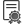 Œ  Standards: Familiarity ISO 9000, ISO 9001, ISO 14001, ISO 45001/18001, NACE, API, NDT, BS, ASTM, ASNT, ASME, AWS, ANSI, AASHTO, ACI etc. Computer Literacy: Windows MS office tools/Applications (Microsoft Word processing, Microsoft Excel spreadsheets, PowerPoint etc.), MS Team, OneDrive, MS SharePoint, Adobe, Project management software packages - Microsoft Project (MS project), Primavera (P6), SAP,BIM, Oracle, Photoshop, MIS-ERP, Autocad,  etc.  Personal Details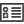   Date of Birth: 5th January 1965  Nationality: Indian, Marital status: Married, Availability: Immediate (ASAP)  Basic education: BSc-Engineering,(Civil), Additional qualification: Business Management (MBA), Ph D (Project Management), PMP, 6 Sigma black belt  Driving License: India, UAE, Saudi Arabia, Qatar  Permanent Address: GC6, Gaur City-1, Greater Noida–(UP) India-201318  Languages Known: Hindi, English, Urdu and Arabic  Contact:,+919953280403, +917042678405,   E-mail: skishoresingh02@yahoo.co.in         Shyam Kishore Singh